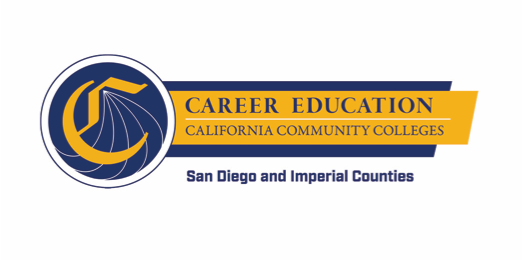 SWP - Implementation CommitteeMonthly Check-in AGENDAFriday, November 9, 2018 12:30 p.m. – 2:30 p.m.Mesa College: Learning Resource Center, 4th floor (LRC-435)AGENDA OVERVIEW Debrief CEO Presentation  CEO requestsWORKGROUP SHARING Items not shared in the earlier meetings (and need to be shared)CROSS WORKGROUP TOPICAL DISCUSSION Information Collection and DisseminationArticleJourney “Documentary”Repository of Resources Data collectionTechnologyFollow up to Jobspeaker questionsCRM researchWRAP UP 